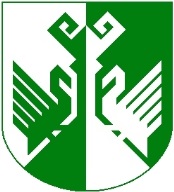 от 25 марта 2020 года № 50О назначении должностных лиц для работы в составе испытательных комиссий по приемке услуг по подключению к сетям  передачи данных и к сети «Интернет» социально значимых объектов.1. С целью реализации регионального проекта «Информационная инфраструктура» национальной программы «Цифровая экономика Российской Федерации» и  приемки услуг по подключению к сетям передачи данных и к сети «Интернет» социально значимых объектов назначить для работы в составе испытательной комиссий приемке услуг по подключению к сетям  передачи данных и к сети «Интернет» социально значимых объектов должностных лиц согласно приложению к настоящему распоряжению.2. Распоряжение администрации муниципального образования «Сернурский муниципальный район» от 07 октября 2019 года № 130 «О назначении должностных лиц для работы в составе испытательных комиссий по приемке услуг по подключению к сетям  передачи данных и к сети «Интернет» социально значимых объектов» признать утратившим силу.3. Контроль за исполнением настоящего распоряжения возложить на вр.и.о. первого заместителя главы администрации по вопросам жизнеобеспечения и безопасности Сернурского муниципального района Республики Марий Эл – Волкова А.В.5. Настоящее распоряжение опубликовать на официальном сайте администрации Сернурского муниципального района - www.portal.mari.ru/sernur в информационно - телекоммуникационной сети «Интернет».6. Настоящее распоряжение вступает в силу со дня его опубликования.Приложение к распоряжению от 25 марта 2020 года № 50 Исп.: Якимов И.А.8 (83633) 9-89-72СОГЛАСОВАНО:ШЕРНУРМУНИЦИПАЛЬНЫЙ  РАЙОНЫНАДМИНИСТРАЦИЙЖЕАДМИНИСТРАЦИЯ СЕРНУРСКОГО МУНИЦИПАЛЬНОГО РАЙОНАКУШТЫМАШРАСПОРЯЖЕНИЕГлава администрацииСернурскогомуниципального районаА. КугергинНаименование объектаФ.И.О. и должность IT-специалистаФ.И.О. первого заместителя главы администрации Сернурского муниципального района Республики Марий Эл Государственное бюджетное учреждение Республики Марий Эл "Сернурская центральная районная больница", Зашижемский ФАПКонсультант отдела планирования доходов и межбюджетных отношений Бахтин Игорь Владимирович вр.и.о. первого заместителя главы администрации по вопросам жизнеобеспечения и безопасности Сернурского муниципального района Республики Марий Эл -Волков Андрей Викторович;Государственное бюджетное учреждение Республики Марий Эл "Сернурская центральная районная больница", Калеевский ФАПКонсультант отдела планирования доходов и межбюджетных отношений Бахтин Игорь Владимирович вр.и.о. первого заместителя главы администрации по вопросам жизнеобеспечения и безопасности Сернурского муниципального района Республики Марий Эл -Волков Андрей Викторович;Пожарная часть № 65 село КукнурКонсультант отдела планирования доходов и межбюджетных отношений Бахтин Игорь Владимирович вр.и.о. первого заместителя главы администрации по вопросам жизнеобеспечения и безопасности Сернурского муниципального района Республики Марий Эл -Волков Андрей Викторович;Администрация Кукнурского сельского поселенияКонсультант отдела планирования доходов и межбюджетных отношений Бахтин Игорь Владимирович вр.и.о. первого заместителя главы администрации по вопросам жизнеобеспечения и безопасности Сернурского муниципального района Республики Марий Эл -Волков Андрей Викторович;Государственное бюджетное учреждение Республики Марий Эл "Сернурская центральная районная больница", Лажьяльский ФАПКонсультант отдела планирования доходов и межбюджетных отношений Бахтин Игорь Владимирович вр.и.о. первого заместителя главы администрации по вопросам жизнеобеспечения и безопасности Сернурского муниципального района Республики Марий Эл -Волков Андрей Викторович;Государственное бюджетное учреждение Республики Марий Эл "Сернурская центральная районная больница", Удельно- Пижайский ФАПКонсультант отдела планирования доходов и межбюджетных отношений Бахтин Игорь Владимирович вр.и.о. первого заместителя главы администрации по вопросам жизнеобеспечения и безопасности Сернурского муниципального района Республики Марий Эл -Волков Андрей Викторович;Муниципальное общеобразовательное учреждение «Шудумарская основнаяобщеобразовательнаяшкола»Консультант отдела планирования доходов и межбюджетных отношений-Бахтин Игорь Владимирович вр.и.о. первого заместителя главы администрации по вопросам жизнеобеспечения и безопасности Сернурского муниципального района Республики Марий Эл -Волков Андрей Викторович;Отдельный пост, село МарисолаКонсультант отдела планирования доходов и межбюджетных отношений Бахтин Игорь Владимирович вр.и.о. первого заместителя главы администрации по вопросам жизнеобеспечения и безопасности Сернурского муниципального района Республики Марий Эл -Волков Андрей Викторович;Государственное бюджетное учреждение Республики Марий Эл “Сернурская центральная районная больница", Мустаевский ФАПКонсультант отдела планирования доходов и межбюджетных отношений Бахтин Игорь Владимирович вр.и.о. первого заместителя главы администрации по вопросам жизнеобеспечения и безопасности Сернурского муниципального района Республики Марий Эл -Волков Андрей Викторович;Государственное бюджетное учреждение Республики Марий Эл "Сернурская центральная районная больница", Эшполдинский ФАПКонсультант отдела планирования доходов и межбюджетных отношений Бахтин Игорь Владимирович вр.и.о. первого заместителя главы администрации по вопросам жизнеобеспечения и безопасности Сернурского муниципального района Республики Марий Эл -Волков Андрей Викторович;вр.и.о. первого заместителя главы администрации по вопросам жизнеобеспечения и безопасности Сернурского муниципального района Республики Марий Эл А.В. ВолковРуководитель  отдела организационно – правовой работы и кадров администрации Сернурского муниципального района25.03.2020С.Э. Садовина25.03.2020